FORMULAIRE DE CANDIDATURE(à envoyer uniquement par courriel à gemdev@univ-paris1.fr, au plus tard le 30 novembre 2018)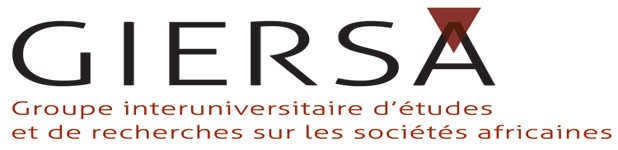 École d’été du GIERSA 2019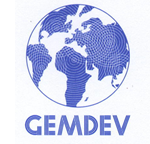 Groupement pour l’étude de la                   mondialisation et du développement1. PRÉSENTATION DU / DE LA  CANDIDAT-E1. PRÉSENTATION DU / DE LA  CANDIDAT-E1.1 Identité du /de la Candidat-eNOM                                                             Prénom                                                                    Date de naissanceNationalité                                                Téléphone Adresse postale                                                                                                                           Adresse électronique1.1 Identité du /de la Candidat-eNOM                                                             Prénom                                                                    Date de naissanceNationalité                                                Téléphone Adresse postale                                                                                                                           Adresse électronique1.2 Université et Ecole Doctorale de rattachement1.2 Université et Ecole Doctorale de rattachementUniversitéEDNOM et Prénom du /de la Directeur-trice de thèseNOM et Prénom du /de la Directeur-trice de thèse2. PRÉSENTATION DU PROJET2. PRÉSENTATION DU PROJET2.1Titre de la thèse2.1Titre de la thèse2.2 Résumé (100 mots maximum ET joindre une présentation de 2 pages)2.2 Résumé (100 mots maximum ET joindre une présentation de 2 pages)Attentes vis-à-vis de l’école d’étéAttentes vis-à-vis de l’école d’été